 СТЕПНОВСКОЕ МУНИЦИПАЛЬНОЕ ОБРАЗОВАНИЕ СОВЕТСКОГО МУНИЦИПАЛЬНОГО РАЙОНА САРАТОВСКОЙ ОБЛАСТИ 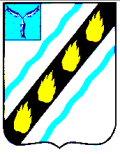 СОВЕТ ДЕПУТАТОВ (третьего созыва)  Е Ш Е Н И Еот 02.12.2015 № 98 Об  утверждении Положения о  бюджетном   процессе  в Степновском муниципальном образовании Советского муниципального района Саратовской области Руководствуясь  Бюджетным  кодексом  Российской  Федерации,  Федеральным законом от 06.10.2003 г. № 131-ФЗ «Об общих принципах организации местного самоуправления в Российской Федерации», Уставом Степновского муниципального образования  Советского  муниципального  района  Саратовской  области  Совет депутатов РЕШИЛ:  Утвердить Положение о бюджетном процессе в Степновском муниципальном образовании согласно приложению.  Признать утратившим  силу решение Совета депутатов  от 25.09.2008 года № 109 «Об утверждении Положения о бюджетном процессе в Степновском муниципальном образовании » (с изменениями).  Настоящее решение вступает в силу с момента подписания и распространяется на правоотношения, возникшие с 1 января 2015 года.   Глава Степновского  муниципального образования   С.В.Табаков   Приложение    решению Совета депутатов Степновского муниципального образования Советского муниципального района Саратовской области    от 02.12. 2015 № 98 Положение о бюджетном процессе в Степновском муниципальном образовании Советского муниципального района Саратовской области Глава 1. ОБЩИЕ ПОЛОЖЕНИЯ Статья 1. Правоотношения, регулируемые настоящим Положением Настоящее  Положение  регулирует  бюджетные  правоотношения,  к  которым относятся  отношения,  возникающие  между  субъектами  бюджетных правоотношений в процессе:   составления  и  рассмотрения  проекта  местного  бюджета  Степновского муниципального образования (далее - местный бюджет);   утверждения  и  исполнения  местного  бюджета,  контроля  за  его  исполнением, осуществления  бюджетного  учета,  составления,  рассмотрения  и  утверждения бюджетной отчетности. Статья  2.  Правовая  основа  бюджетного  процесса  в  Степновском муниципальном образовании  Бюджетные  правоотношения  в  Степновском  муниципальном  образовании регулируются Конституцией РФ, Бюджетным кодексом РФ, Налоговым кодексом РФ, законодательными актами РФ и Саратовской области, Уставом Степновского  муниципального  образования,  настоящим  Положением,  а  также  иными нормативными правовыми актами. Статья 3. Понятия и термины, применяемые в настоящем Положении   отношении  настоящего  Положения  применяются  понятия  и  термины, определенные  Бюджетным  кодексом  Российской  Федерации  и  иными федеральными  законами,  регулирующими  бюджетные  правоотношения. Статья 4. Регулирование бюджетных отношений  по вопросам, отнесенным  к полномочиям Степновского муниципального образования  Настоящим Положением устанавливается порядок:  составления и рассмотрения проекта местного бюджета; утверждения, исполнения и осуществления контроля за исполнением местного бюджета;  утверждения отчетов об исполнении местного бюджета.  Решением  Совета  депутатов  Степновского  муниципального  образования Советского муниципального района (далее - Совет депутатов) о местном бюджете устанавливаются:  основные характеристики местного бюджета, к которым относятся общий объем доходов, общий объем расходов, дефицит (профицит);   перечень  и  коды  главных  администраторов  доходов  местного  бюджета, закрепляемые за ними виды (подвиды) доходов местного бюджета;   перечень  главных  распорядителей средств  местного бюджета и  распределение бюджетных  ассигнований  по  разделам,  подразделам,  целевым  статьям  и  видам  расходов  классификации  расходов  бюджета  в  составе  ведомственной  структуры расходов местного бюджета;  общий объем бюджетных ассигнований, направляемых на исполнение публичных нормативных обязательств;  перечень муниципальных программ и объемы бюджетных ассигнований  на их реализацию;   объемы  бюджетных  ассигнований  на  реализацию  районной  адресной инвестиционной программы;  размер резервного фонда Степновского муниципального образования; источники финансирования дефицита местного бюджета с указанием их статей и видов;  перечень и коды главных администраторов источников финансирования дефицита местного  бюджета,  закрепляемые  за  ними  источники  финансирования  дефицита местного бюджета;  верхний предел муниципального долга Степновского муниципального образования по состоянию на 1 января года, следующего за очередным финансовым годом, с указанием верхнего предела долга по муниципальным гарантиям муниципального образования;  программа муниципальных заимствований муниципального образования; программа муниципальных гарантий муниципального образования; объем остатка средств местного бюджета на начало текущего финансового года, который  может  быть  направлен  в  текущем  финансовом  году  на  покрытие временных кассовых разрывов;  иные характеристики местного бюджета в соответствии с Бюджетным кодексом Российской Федерации. Проект местного бюджета составляется и утверждается  сроком на один год (на очередной финансовый год).  Правовыми актами администрации муниципального района устанавливаются:   порядок  разработки  прогноза  социально-экономического  развития муниципального образования;  порядок разработки и форма среднесрочного финансового плана муниципального образования;  порядок ведения реестра расходных обязательств муниципального образования;  порядок  принятия  решений  о  разработке  муниципальных  программ,  их формирования и реализации, порядок проведения и критерии оценки эффективности реализации этих программ;   порядок  формирования  и  реализации  районной  адресной  инвестиционной программы;   порядок  использования  бюджетных  ассигнований  резервного  фонда администрации  Степновского муниципального образования;   порядок  предоставления  бюджетных  инвестиций    в  объекты    капитального строительства  муниципальной собственности  в форме  капитальных вложений в основные  средства    муниципальных  бюджетных  и  муниципальных  автономных учреждений;  иные бюджетные полномочия в соответствии с федеральными законами, законамиСаратовской области, Уставом Степновского муниципального образования.	  Глава 2. УЧАСТНИКИ БЮДЖЕТНОГО ПРОЦЕССА И ИХ ПОЛНОМОЧИЯ	 Статья  5.  Участники  бюджетного  процесса,  обладающие  бюджетными полномочиями Участниками бюджетного процесса  являются:  Совет депутатов; глава  муниципального образования; глава администрации  муниципального района; администрация  муниципального района; финансовый орган; орган администрации муниципального  района в сфере экономики; контрольно – счетная комиссия муниципального образования; главные распорядители (распорядители) средств местного бюджета; главные администраторы (администраторы) доходов местного бюджета; главные администраторы (администраторы) источников финансирования дефицита местного бюджета;  получатели средств местного бюджета; иные органы, на которые бюджетным законодательством Российской Федерации, законодательством Саратовской области, нормативными правовыми актами органов местного  самоуправления    муниципального  района   возложены  бюджетные полномочия. Статья 6. Бюджетные полномочия Совета депутатов Совет депутатов:  определяет  порядок организации бюджетного процесса;  рассматривает  и  утверждает  местный  бюджет,  изменения  и  дополнения, вносимые в местный бюджет и отчет о его исполнении за отчетный финансовый год;  осуществляет  последующий контроль  за исполнением  местного бюджета; формирует и определяет правовой статус органов, осуществляющих контроль за исполнением местного бюджета;  осуществляет иные бюджетные полномочия, которые в соответствии с федеральными  законами,  законами  Саратовской  области,  Уставом  Степновского муниципального образования отнесены к его полномочиям. Статья 7. Бюджетные полномочия главы  муниципального образования 	 Глава Степновского  муниципального образования:   определяет бюджетную и налоговую политику на очередной финансовый год;    подписывает  и  обнародует  муниципальные  нормативные  правовые  акты, принятые Советом депутатов. Статья 8. Бюджетные полномочия главы администрации муниципального района Глава администрации муниципального района:   предоставляет на Совет депутатов вместе с необходимыми документами и материалами проекта решений Совета депутатов:   о местном бюджете; о внесении изменений в решение Совета депутатов о местном бюджете; об утверждении отчета об исполнении местного бюджета; осуществляет общее руководство исполнением местного бюджета; осуществляет иные бюджетные полномочия в сфере бюджетного процесса, которые в соответствии с федеральными законами, законами Саратовской области, Уставом Степновского муниципального образования отнесены к его полномочиям. Статья 9. Бюджетные полномочия администрации  муниципального района Администрация  муниципального района:   обеспечивает  составление    проекта    местного  бюджета,  среднесрочного финансового плана  Степновского муниципального образования;  вносит в Совет депутатов  проекты решений  о местном бюджете, о внесении изменений  в  решения  Совета  депутатов  о  местном  бюджете,  об  утверждении годового отчета  об исполнении местного бюджета;   разрабатывает  проекты  муниципальных  программ  и  формирует  перечень муниципальных программ, подлежащих финансированию в очередном финансовом году;  утверждает и предоставляет  в Совет депутатов  отчеты об исполнении  местного бюджета    по  форме,  установленной  Министерством  финансов    Российской Федерации, за первый квартал, полугодие  и девять  месяцев текущего финансового года;   устанавливает  порядок  формирования,  ведения  и  утверждения ведомственного  перечня  муниципальных  услуг  и  работ,  оказываемых  и выполняемых муниципальными учреждениями, с соблюдением общих требований, установленных Правительством Российской Федерации;   устанавливает порядок предоставления субсидий юридическим лицам (за исключением  субсидий  муниципальным  учреждениям,  индивидуальным предпринимателям, физическим лицам – производителям товаров, работ, услуг);   устанавливает порядок ведения реестра расходных обязательств; обеспечивает управление муниципальным долгом;  осуществляет  муниципальные  заимствования  от  имени  муниципального образования;    разрабатывает  программу  муниципальных  заимствований  и  программу предоставления муниципальных гарантий на очередной финансовый год;  устанавливает порядок расходования бюджетных ассигнований резервного фонда администрации муниципального образования;   осуществляет  иные  бюджетные  полномочия,  которые  в  соответствии  с федеральными  законами,  законами  Саратовской  области,  Уставом  Степновского муниципального образования отнесены к ее полномочиям. Статья  10.  Бюджетные  полномочия  финансового  органа  муниципального района Финансовый орган муниципального района: Управление  финансов  администрации  района  на  основании  заключенного соглашения  о  передаче  полномочий    по  формированию,  исполнению,  учету исполнения местного бюджета;    получает  в  установленном  порядке  от  органов  местного  самоуправления материалы,  необходимые  для  составления  проекта  местного  бюджета,  проекта среднесрочного  финансового плана;  организует составление и непосредственно составляет проект местного бюджета, проект среднесрочного финансового плана  и представляет их в администрацию муниципального района;  утверждает порядок и методику планирования бюджетных ассигнований; устанавливает перечень и коды целевых статей расходов местного бюджета (за исключением    расходов  бюджета,  осуществляющих  за  счет  межбюджетных субсидий,  субвенций  и  иных  межбюджетных  трансфертов,  имеющих  целевое назначение;  организует ведение реестра расходных обязательств муниципального образования; осуществляет в установленном порядке анализ финансового состояния принципала целях предоставления муниципальной гарантии муниципального образования; ведет муниципальную долговую книгу; вед?т уч?т выданных муниципальных гарантий муниципального образования; управляет муниципальным долгом;  осуществляет  предварительный  и  текущий  контроль  за  исполнением  местного бюджета;  осуществляет внутренний муниципальный финансовый контроль; осуществляет финансовый контроль за операциями с бюджетными средствами получателей средств местного бюджета, средствами администраторов источников финансирования дефицита местного бюджета;  организует исполнение местного бюджета;  устанавливает  порядок  составления  и  ведения  сводной  бюджетной  росписи местного бюджета, бюджетных росписей главных распорядителей средств местного бюджета;   устанавливает порядок составления и ведения кассового плана, состав и сроки представления главными распорядителями средств местного бюджета,  главными администраторами  доходов  местного  бюджета,  главными  администраторами источников финансирования дефицита местного  бюджета сведений, необходимых для составления и ведения кассового плана;   устанавливает  порядок  исполнения  местного  бюджета  по  источникам финансирования дефицита местного бюджета, порядок санкционирования оплаты  денежных обязательств, подлежащих исполнению за счет бюджетных ассигнований по источникам финансирования дефицита местного бюджета;   осуществляет  составление  и  ведение  сводной  бюджетной  росписи  местного бюджета и кассового  плана местного бюджета;  представляет на утверждение в администрацию муниципального района отчеты об исполнении местного бюджета по форме, установленной Министерством финансов области, за первый квартал, полугодие и девять месяцев текущего финансового года;  подготавливает проект решения Совета депутатов об утверждении годового отчета об исполнении местного бюджета;   обладает  правом  требовать  от  главных  распорядителей,  распорядителей  и получателей  средств  местного  бюджета  представления  информации  об использовании  средств  местного  бюджета  и  иных  сведений,  связанных  с получением, перечислением, зачислением и использованием указанных средств;   ведет сводный реестр главных распорядителей, распорядителей и получателей средств местного бюджета, главных администраторов и администраторов доходов местного  бюджета,  главных  администраторов  и  администраторов  источников финансирования дефицита местного бюджета;   обладает  правом  запрашивать  в  установленном  порядке  от  территориального органа Федерального  казначейства  данные  о кассовых операциях  по исполнению местных бюджетов;  исполняет судебные акты в случаях и порядке, предусмотренных Бюджетным кодексом Российской Федерации;   осуществляет  иные  полномочия  в  сфере  бюджетного  процесса,  которые  в соответствии  с  федеральным  законодательством  и  законами  области,  Уставом Степновского муниципального образования отнесены к его компетенции. Статья  11.   Бюджетные  полномочия  органов  муниципального  финансового контроля Степновского  муниципального образования.   К  органам  муниципального  финансового  контроля  Степновского  муниципального образования относятся контрольно-счетная комиссия Степновского муниципального  образования  (орган  внутреннего  муниципального  финансового контроля)  и  органы  и  должностные  лица  Степновского   муниципального образования, осуществляющие внутренний муниципальный финансовый контроль (органы внутреннего муниципального финансового контроля).	   Бюджетные  полномочия  органов  муниципального  финансового  контроля Степновского   муниципального  образования  установлены  Бюджетным  Кодексом Российской Федерации.  Контрольно-счетная комиссия  Степновского  муниципального образования также осуществляет бюджетные полномочия по:   аудиту  эффективности,  направленному  на  определение  экономности  и результативности использования бюджетных средств поселения;    экспертизе проекта решения о  бюджете, иных  нормативных  правовых  актов бюджетного законодательства Российской Федерации, в том числе обоснованности показателей (параметров и характеристик) бюджета;  экспертизе муниципальных программ;  другим вопросам, установленным Федеральным законом от 7 февраля 2011 года N 6-ФЗ "Об общих принципах организации и деятельности контрольно-счетных органов субъектов Российской Федерации и муниципальных образований".  Совет депутатов муниципального образования вправе заключить соглашение  с Муниципальным  Собранием  Советского  муниципального  района    о  передаче полномочий  контрольно – счетного органа муниципального района  контрольно – счетной комиссии муниципального образования. Статья 12. Бюджетные полномочия органа  администрации  муниципального района в сфере экономики Орган  администрации  муниципального района в сфере экономики:   осуществляет  текущие  анализ  и  оценку  социально-экономического  развития Степновского муниципального образования;   ежегодно  разрабатывает  прогнозы  социально-экономического  развития Степновского муниципального образования на три года (очередной финансовый год  плановый период);   осуществляет  организационное  и  информационное  обеспечение  конкурсного отбора  инвестиционных  проектов  для  оказания  муниципальной  поддержки хозяйствующим  субъектам;  осуществляет анализ эффективности использования средств местного бюджета, направленных  на  реализацию  муниципальных  программ  и  муниципальную поддержку хозяйствующих субъектов, реализующих инвестиционные проекты на территории Степновского муниципального образования;   осуществляет  иные  полномочия  в  сфере  бюджетного  процесса,  которые  в соответствии с федеральным законодательством, законами области и нормативно- правовыми  актами  органов  местного  самоуправления  Степновского муниципального образования отнесены к его компетенции. Статья 13. Бюджетные полномочия главного распорядителя (распорядителя) бюджетных средств местного бюджета Главный распорядитель (распорядитель) бюджетных средств обладает следующими бюджетными полномочиями:	   обеспечивает результативность, адресность и целевой характер использования бюджетных  средств  в  соответствии  с  утвержденными  ему  бюджетными ассигнованиями и лимитами бюджетных обязательств;   ведет  реестр  расходных  обязательств,  подлежащих  исполнению  в  пределах утвержденных ему лимитов бюджетных обязательств и бюджетных ассигнований;   осуществляет  планирование  соответствующих  расходов  бюджета,  составляет обоснования бюджетных ассигнований;   составляет, утверждает и ведет бюджетную роспись, распределяет бюджетные ассигнования, лимиты бюджетных обязательств по подведомственным получателям бюджетных средств и исполняет соответствующую часть бюджета;    вносит  предложения  по  формированию  и  изменению  лимитов  бюджетных обязательств;    вносит  предложения  по  формированию  и  изменению  сводной  бюджетной росписи;  определяет порядок утверждения бюджетных смет подведомственных получателей бюджетных средств, являющихся казенными учреждениями;   обеспечивает  соблюдение  получателями  межбюджетных  субсидий  и  иных межбюджетных трансфертов, имеющих целевое назначение, а также иных субсидий  бюджетных инвестиций, определенных Бюджетным кодексом, условий, целей и порядка, установленных при их предоставлении;   формирует бюджетную отчетность главного распорядителя бюджетных средств;  осуществляет  иные  бюджетные  полномочия,  установленные  Бюджетным кодексом и принимаемыми в соответствии с ним муниципальными нормативными правовыми актами, регулирующими бюджетные правоотношения. Статья  14.  Бюджетные  полномочия  главного  администратора (администратора) доходов местного бюджета Главный администратор (администратор) доходов местного бюджета обладает следующими бюджетными полномочиями:	    представляет  сведения,  необходимые  для  составления  среднесрочного финансового плана и проекта местного бюджета;    предоставляет сведения, необходимые для составления и ведения кассового плана;  формирует и представляет бюджетную отчетность главного администратора (администратора)  доходов  бюджета  по  формам,  установленным  действующим законодательством. Статья  15.  Бюджетные  полномочия  главного  администратора (администратора) источников финансирования дефицита местного бюджета 	 Главный  администратор  (администратор)  источников  финансирования дефицита местного бюджета обладает следующими бюджетными полномочиями:   осуществляет планирование (прогнозирование) поступлений и выплат по источникам финансирования дефицита местного бюджета;   обеспечивает адресность и целевой характер использования выделенных в его  распоряжение  ассигнований,  предназначенных  для  погашения  источников финансирования дефицита местного бюджета;   осуществляет контроль за полнотой и своевременностью поступления в бюджет источников финансирования дефицита бюджета;   формирует  бюджетную  отчетность  главного  администратора (администратора) источников финансирования дефицита бюджета;   осуществляет  иные  бюджетные  полномочия,  установленные  Бюджетным кодексом и принимаемыми в соответствии с ним муниципальными нормативными правовыми актами, регулирующими бюджетные правоотношения. Глава 3. ОРГАНИЗАЦИЯ БЮДЖЕТНОГО ПРОЦЕССА Статья 16. Взаимодействие администрации муниципального района и Совета депутатов Степновского  муниципального образования в процессе  подготовки проекта решения Совета депутатов  о местном бюджете   Депутаты Совета депутатов  вправе принимать участие в работе администрации муниципального района по разработке проекта среднесрочного финансового плана района и проекта решения Совета депутатов о местном бюджете.  Администрация муниципального района вносит на рассмотрение проект решения Совета депутатов о местном бюджете  в Совет депутатов  не позднее 15 ноября текущего года. Статья  17.  Документы  и  материалы,  представляемые  в  Совет  депутатов  одновременно с проектом решения о  местном  бюджете  Одновременно  с  проектом  решения  о  местном    бюджете    администрация  муниципального района представляет в Совет депутатов:  основные направления бюджетной и налоговой политики;  предварительные  итоги  социально-экономического  развития    Степновского муниципального образования за истекший период текущего финансового года и ожидаемые итоги социально-экономического развития за текущий финансовый год;  прогноз социально-экономического развития  муниципального образования; утвержденный среднесрочный финансовый план; пояснительная записка к проекту бюджета; оценка ожидаемого исполнения местного бюджета на текущий финансовый год;  верхний предел муниципального  внутреннего долга на 1 января года, следующего за очередным финансовым годом;   паспорта муниципальных программ (проекты изменений в указанные паспорта); иные документы и материалы.Статья  18.    Рассмотрение  проекта  решения  о  местном    бюджете    Советом депутатов  Проект решения о местном бюджете вносится на рассмотрение в Совет депутатов.  В течение суток со дня внесения указанного проекта решения в  Совет депутатов глава муниципального образования направляет его в контрольно-счетную комиссию муниципального  образования  для  подготовки  заключения  соответствия представленных  документов  и  материалов  требованиям  статьи  17  настоящего Положения.  Контрольно-счетная комиссия  муниципального образования в течение десяти дней со дня получения проекта решения о местном бюджете дает заключение о его соответствии требованиям статьи 17 Настоящего Положения.  При положительном заключении контрольно-счетная комиссия муниципального образования  направляет  проект  местного  бюджета  в  комиссию  по  бюджетно- финансовой  политике  и  имущественным  отношениям  (далее  –  комиссия  по бюджету),  ответственной  за  рассмотрение  проекта  решения  Совета  депутатов  о местном бюджете.  При отрицательном заключении контрольно-счетной комиссии муниципального образования  глава  муниципального  образования  возвращает  указанный  проект администрации  муниципального  района  на  доработку.  Доработанный  проект решения  со  всеми  необходимыми  документами  и  материалами  должен  быть представлен в Совет депутатов в десятидневный срок.   В  случае  возникновения  несогласованных  вопросов  по  проекту  решения  о местном бюджете решением главы муниципального образования может создаваться согласительная  комиссия,  в  которую  входит  равное  количество  представителей администрации муниципального района и  Совета депутатов.  Комиссия по бюджету готовит проект решения  Совета депутатов о принятии к рассмотрению проекта местного бюджета и вносит на заседание Совета депутатов. Статья  19.  Публичное  обсуждение  проекта  решения  Совета  депутатов  о местном бюджете    проект местного бюджета подлежит официальному опубликованию и по нему проводятся публичные слушания;  порядок проведения публичных слушаний по проекту решения Совета депутатов о местном бюджете устанавливается Советом депутатов. Статья 20. Сроки  принятия решения о местном бюджете     Решение  о  местном  бюджете  должно  быть  утверждено  Советом  депутатов, подписано  главой  муниципального  образования  и  официально  опубликовано  до начала очередного финансового года.    Решение  о  местном  бюджете  должно  содержать  норму,  предусматривающую  вступление его в силу с 1  января очередного финансового года.	  Глава 4. ВНЕСЕНИЕ ИЗМЕНЕНИЙ В РЕШЕНИЕ СОВЕТА ДЕПУТАТОВ О МЕСТНОМ БЮДЖЕТЕ Статья 21 . Внесений изменений и дополнений в решение о местном бюджете    Уточнение местного бюджета  – внесение  изменений и дополнений  в решение    Совета  депутатов   о  местном  бюджете    -  осуществляется    Советом депутатов  по представлению главы администрации  муниципального района  в случаях, установленных  действующим законодательством, по инициативе  главы  муниципального  образования,  главы  администрации  района,  депутатов    Совета депутатов в соответствии с Регламентом  Совета депутатов.  Внесение изменений  и дополнений  в решение  Совета депутатов  о местном бюджете, приводящее к уменьшению доходов  или увеличению  расходов местного бюджета, принимается  только  при определении источников, компенсирующих уменьшение доходов  или увеличение расходов  местного бюджета.  Указанные проекты решений рассматриваются на ближайшем заседании Совета депутатов. Глава  5.  СОСТАВЛЕНИЕ,  ПРЕДСТАВЛЕНИЕ,  ВНЕШНЯЯ  ПРОВЕРКА, РАССМОТРЕНИЕ И УТВЕРЖДЕНИЕ БЮДЖЕТНОЙ ОТЧЕТНОСТИ  Статья 22. Составление бюджетной отчетности	   Составление  бюджетной  отчетности  осуществляется  в  порядке  и  сроки, установленные финансовым  органом администрации муниципального района.  Бюджетная отчетность местного бюджета составляется финансовым органом на основании  сводной  бюджетной  отчетности  главных  распорядителей  средств местного бюджета, главных администраторов доходов местного бюджета, главных администраторов   источников финансирования дефицита местного бюджета (далее   главные администраторы бюджетных средств) и представляется в администрацию муниципального района.  Бюджетная отчетность об исполнении местного бюджета является годовой. Отчет об исполнении  местного бюджета является ежеквартальным.  Отчеты об исполнении местного бюджета за первый квартал, полугодие и девять месяцев  текущего  финансового  года  составляются  финансовым  органом администрации  муниципального  района,  утверждаются  администрацией муниципального района и направляются в Совет депутатов. Порядок  официального  опубликования  указанных  сведений  устанавливается  администрацией муниципального района. Статья  23.    Внешняя  проверка  годового  отчета  об  исполнении  местного бюджета   Годовой  отчет  об  исполнении  местного  бюджета  до  рассмотрения  Советом депутатов  подлежит  внешней  проверке,  которая  включает  внешнюю  проверку бюджетной отчетности главных администраторов бюджетных средств и подготовку заключения на годовой отчет об исполнении местного бюджета.    Внешняя  проверка  годового  отчета  об  исполнении  местного  бюджета осуществляется  контрольно-счетной    комиссией  муниципального  образования  в порядке,  установленном    Советом  депутатов,  с  соблюдением  требований Бюджетного кодекса Российской Федерации.   Администрация муниципального района представляет в Совет депутатов  годовой отчет об исполнении местного бюджета для подготовки заключения на него не позднее  1  апреля  текущего  года.  Подготовка  заключения  на  годовой  отчет  об исполнении местного бюджета проводится в срок, не превышающий один месяц.  Контрольно-счетная  комиссия муниципального образования готовит заключение на отчет об исполнении местного бюджета на основании данных внешней проверки годовой отчетности главных администраторов  бюджетных средств. Заключение на годовой отчет об исполнении местного бюджета представляется в Совет  депутатов   с  одновременным  направлением  в  администрацию муниципального района. Статья  24.  Представление,  рассмотрение  годового  отчета  об  исполнении местного бюджета  Годовой отчет об исполнении местного бюджета утверждается решением Советом депутатов.  Годовой отчет об исполнении местного бюджета представляется администрацией муниципального района Совету депутатов не позднее 1 мая текущего года.   Одновременно  с  годовым  отчетом  об  исполнении  местного  бюджета представляются  проект  решения  Совета  депутатов  об  утверждении  отчета  об исполнении  местного  бюджета,  иная  бюджетная  отчетность  об  исполнении местного  бюджета  муниципального  образования,  иные  документы, предусмотренные бюджетным законодательством Российской Федерации. Статья    25.  Публичное  обсуждение  проекта  решения  Совета  депутатов  об утверждении отчета об исполнении местного бюджета   По проекту решения Совета депутатов об утверждении отчета об исполнении местного бюджета проводятся публичные слушания.  Порядок проведения публичных слушаний по проекту решения  Совета депутатов об утверждении отчета об исполнении местного бюджета устанавливается Советом депутатов. Статья 26. Решение об утверждении годового отчета об исполнении местного бюджета   Решением  Совета  депутатов  утверждается  отчет  об  исполнении  местного бюджета  за  отчетный  финансовый  год  с  указанием  общего  объема  доходов, расходов и дефицита (профицита) бюджета.  Отдельными приложениями к решению об утверждении отчета об исполнении местного бюджета за отчетный финансовый год утверждаются показатели:  доходов бюджета по кодам классификации доходов бюджетов; доходов бюджета по кодам видов доходов, подвидов доходов, классификации операций сектора государственного управления, относящихся к доходам бюджета;  расходов бюджета по ведомственной структуре расходов местного бюджета; расходов бюджета по разделам и подразделам классификации расходов бюджетов; источников финансирования дефицита местного бюджета по кодам классификации источников финансирования дефицитов бюджетов;   источников  финансирования  дефицита  местного  бюджета  по  кодам  групп, подгрупп,  статей,  видов  источников  финансирования  дефицитов  бюджетов  классификации  операций  сектора  государственного  управления,  относящихся  к источникам финансирования дефицита местного  бюджета. Глава  6.  ФИНАНСОВЫЙ  КОНТРОЛЬ  ЗА  ИСПОЛНЕНИЕМ  МЕСТНОГО БЮДЖЕТА Статья 27. Органы финансового контроля муниципального образования Органами финансового контроля муниципального образования  являются:  контрольно-счетная  комиссия муниципального образования; финансовый орган муниципального образования; иные в соответствии с Бюджетным кодексом Российской Федерации.Верно: Секретарь Совета депутатов   С.В. Чубарых 